Rainbow WairriorOù : Nouvelle-ZélandeQuand : 10 juillet 1985Quoi : L’explosion du bateauConséquence: mort de noyadePourquoi est-il mort? Pays: FranceIls voulaient tester des armes nucléaires et Greenpeace voulait s'y interposer PM 1:  François Mitterrand PM 2 : Charles HernuEnquête: démission Charles Hernu de Les services secrets voulaient saborder le navire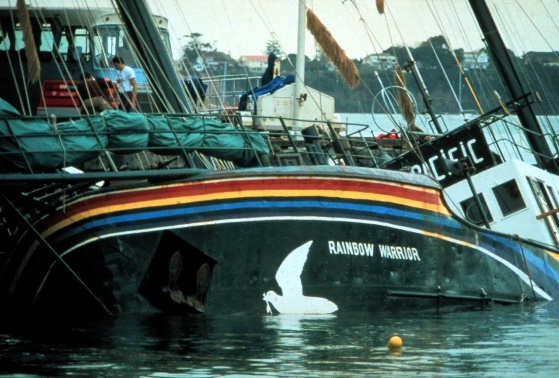 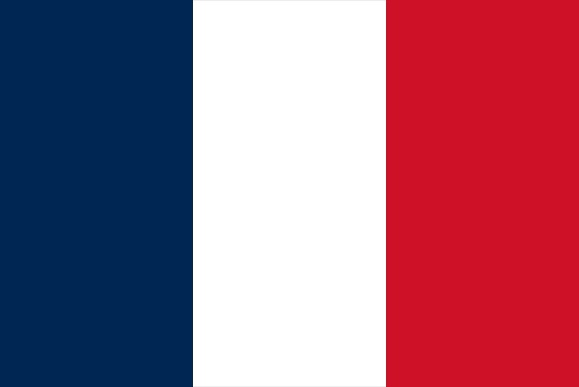 